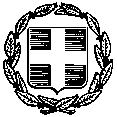 Λάρισα ,  16/10/2023	Αρ. Πρ.:	   11141ΘΕΜΑ :	«Πρόσκληση για κατάθεση οικονομικής προσφοράς προμήθειας χαρτικών»     Η Περιφερειακή Διεύθυνση Πρωτοβάθμιας και Δευτεροβάθμιας  Εκπαίδευσης Θεσσαλίας πρόκειται να προβεί στην αναζήτηση οικονομικής προσφοράς  για την προμήθεια χαρτικών και ειδών καθαριότητας.     Κατόπιν των ανωτέρω, σας προσκαλούμε, σύμφωνα με τις διατάξεις του νόμου 4412/2016 (ΦΕΚ 147 Α’), όπως τροποποιήθηκε και ισχύει με το νόμο 4782/2021 (ΦΕΚ 36 Α’), να μας ενημερώσετε μέσω οικονομικής προσφοράς για τη διάθεση χαρτικών και ειδών καθαριότητας.Η κλειστή γραπτή προσφορά θα κατατεθεί μέχρι την Πέμπτη, 19/10/2023 στα γραφεία της Περιφερειακής Διεύθυνσης Πρωτοβάθμιας και Δευτεροβάθμιας Εκπαίδευσης Θεσσαλίας, είτε αυτοπροσώπως, είτε με ηλεκτρονικό ταχυδρομείο mail@thess.pde.sch.gr, είτε με ταχυδρομείο στη Δ/νση: Δήμητρας 25 & Γαριβάλδη, 2ος όροφος.Η εξόφληση της δαπάνης θα γίνει σύμφωνα με το ν.4270/2014 περί Δημόσιου Λογιστικού όπως τροποποιήθηκε και ισχύει, από τη Δημοσιονομική Υπηρεσία Εποπτείας και Ελέγχου Λάρισας σε τραπεζικό λογαριασμό που θα μας υποδείξετε (αρ. ΙΒΑΝ-Φωτοτυπία πρώτης σελίδας βιβλιαρίου τραπέζης) και υπάρχει η σχετική πίστωση στον Α.Λ.Ε.: 2410202001.H ανάθεση της προμήθειας θα γίνει με τη διαδικασία της απευθείας ανάθεσης και κριτήρια που ορίζουν οι διατάξεις του νόμου 4412/2016 (ΦΕΚ 147 Α΄), όπως τροποποιήθηκε και ισχύει με το νόμο 4782/2021 (ΦΕΚ 36 Α’):α) τη δυνατότητα καλής και έγκαιρης εκτέλεσης και β) την πιο οικονομική προσφορά με βάση την τιμήγια την διάθεσή τους καθώς και το χρόνο παράδοσης τους.Η Υπηρεσία διατηρεί το δικαίωμα να ζητήσει από τους συμμετέχοντες στοιχεία απαραίτητα για την τεκμηρίωση των προσφερόμενων τιμών, ο δε ανάδοχος υποχρεούται να τα παρέχει. Οι τιμές των προσφορών δεν υπόκεινται σε καμία μεταβολή.Προσφορά αόριστη, ανεπίδεκτη εκτίμησης ή με αίρεση ή μη σύμφωνη με τις προδιαγραφές ή θέτουσα όρο αναπροσαρμογής τιμών απορρίπτεται ως απαράδεκτη.Σε περίπτωση υποβολής ασυνήθιστα χαμηλής προσφοράς, ο υποψήφιος ανάδοχος θα κληθεί να παράσχει γραπτώς τις απαιτούμενες διευκρινήσεις για να εκτιμηθεί η σοβαρότητα και αξιοπιστία της προσφοράς.Η Αναθέτουσα Αρχή διατηρεί το δικαίωμα για ματαίωση της διαδικασίας και την επανάληψή της με τροποποίηση ή μη των όρων και των τεχνικών περιγραφών. Οι συμμετέχοντες οικονομικοί φορείς δεν έχουν καμία οικονομική απαίτηση σε τέτοια περίπτωση. ΕΝΤΥΠΟ: ΟΙΚΟΝΟΜΙΚΗ ΠΡΟΣΦΟΡΑΧΑΡΤΙΚΑ-ΕΙΔΗ ΚΑΘΑΡΙΟΤΗΤΑΣΈλαβα γνώση των ειδικών όρων και απαιτήσεων της παρούσας πρόσκλησης για κατάθεση οικονομικής προσφοράς για την απευθείας ανάθεση των ως άνω προϊόντων και τους αποδέχομαι ανεπιφύλακτα. Καταθέτω:κλειστή γραπτή προσφορά.Ημερομηνία / Σφραγίδα Υπογραφή οικονομικού φορέαΕΙΔΟΣΠΟΣΟΤΗΤΑΧαρτί υγείας συσκευασία 30 τμχ 125gr20Χειροπετσέτα λευκή 4.000φ. (18gr)20ΕΠΩΝΥΜΙΑΕΤΑΙΡΙΚΗ ΜΟΡΦΗΑΦΜ / ΔΟΥΟΝΟΜΑΤΕΠΩΝΥΜΟ ΥΠΕΥΘΥΝΟΥΔ/ΝΣΗ / ΤΚ ΠΟΛΗΤΗΛ / ΦΑΞ / ΗΛ. ΤΑΧΥΔΡΟΜΕΙΟΕΙΔΟΣΤΙΜΗ ΤΜΧΠΟΣΟΤΗΤΑΣΥΝΟΛΙΚΗ ΤΙΜΗ ΣΕ €Χαρτί υγείας συσκευασία 30 τμχ 125gr20Χειροπετσέτα λευκή 4.000φ. (18gr)20ΣΥΝΟΛΙΚΗ ΑΞΙΑ ΠΡΟ ΦΠΑΣΥΝΟΛΙΚΗ ΑΞΙΑ ΠΡΟ ΦΠΑΣΥΝΟΛΙΚΗ ΑΞΙΑ ΠΡΟ ΦΠΑΦΠΑ ΦΠΑ ΦΠΑ ΣΥΝΟΛΙΚΗ ΑΞΙΑ ΜΕ ΦΠΑ ΣΥΝΟΛΙΚΗ ΑΞΙΑ ΜΕ ΦΠΑ ΣΥΝΟΛΙΚΗ ΑΞΙΑ ΜΕ ΦΠΑ 